.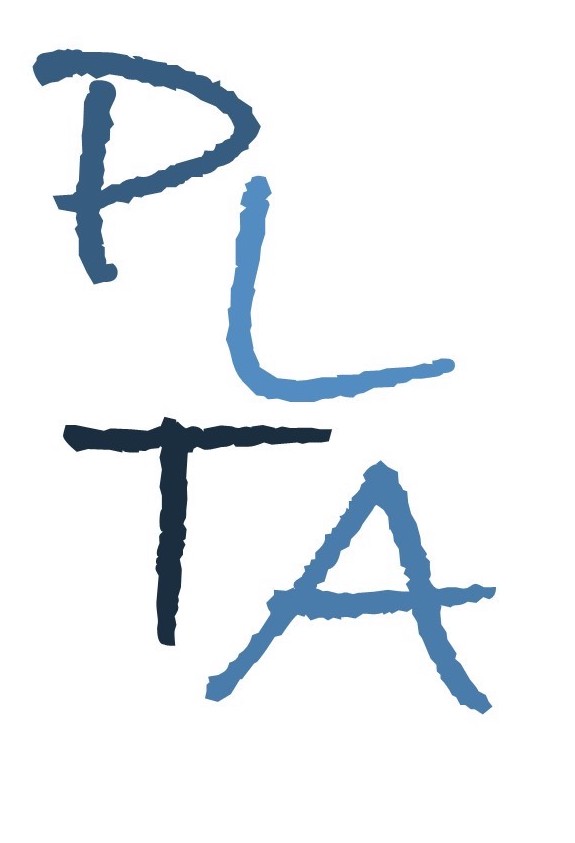 www.plta.co.ukMaths in the EYFSFor Reception NQTs, new to Reception teachers and TAsThis course will provide delegates with the opportunity to enhance their understanding of and provision for effective mathematical development in the early years.  In addition to exploring key concepts and skills, delegates will consider implications for learning environments, resources and adult support.  The course will be delivered over 2 half days and 1 twilight follow up session.As a result of attending this course, delegates will have developed their understanding of: The statutory EYFS requirements for Mathematical Development and linked areas of learning;The development of early mathematical concepts and skillsKey elements for practice and provision;Strategies to effectively support and extend children’s mathematical thinking and learning;All delegates must bring a copy of:EYFS Statutory FrameworkEYFS Development MattersEYFS Profile Exemplification materials for Understanding, Numbers and Shape, Space & Measure  Course Leader: Al CarrollVenue:  This course can be delivered online or in a host schoolCost: £125 per delegatePlease contact Al  T: 07815065071 / E: alisonruthcarroll@gmail.com to discuss options to suit your school Venue:  This course can be delivered online or in a host school * Please note, an adapted version of this course is available for Early Adopter schools.Cancellation charges (unless due to illness):With less than 5 working days’ notice: 25% chargeWith at least 5 working days’ notice:  no chargeNon-attendance (unless due to illness): 50% charge